CURRICULUM VITAEGIUSEPPE ALESSANDRO DIGESU, MD, PhD2014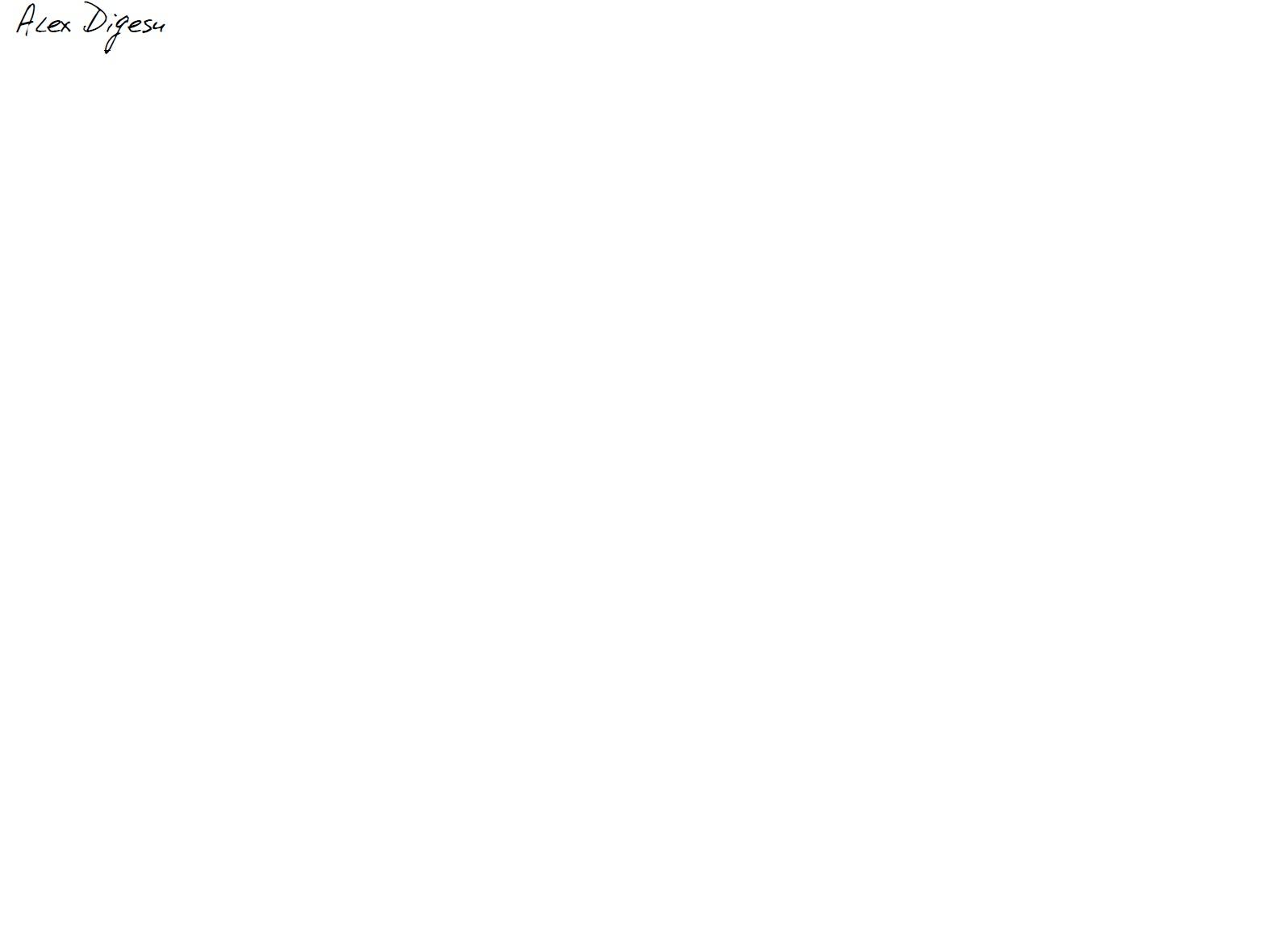 Wednesday, 10 September 2014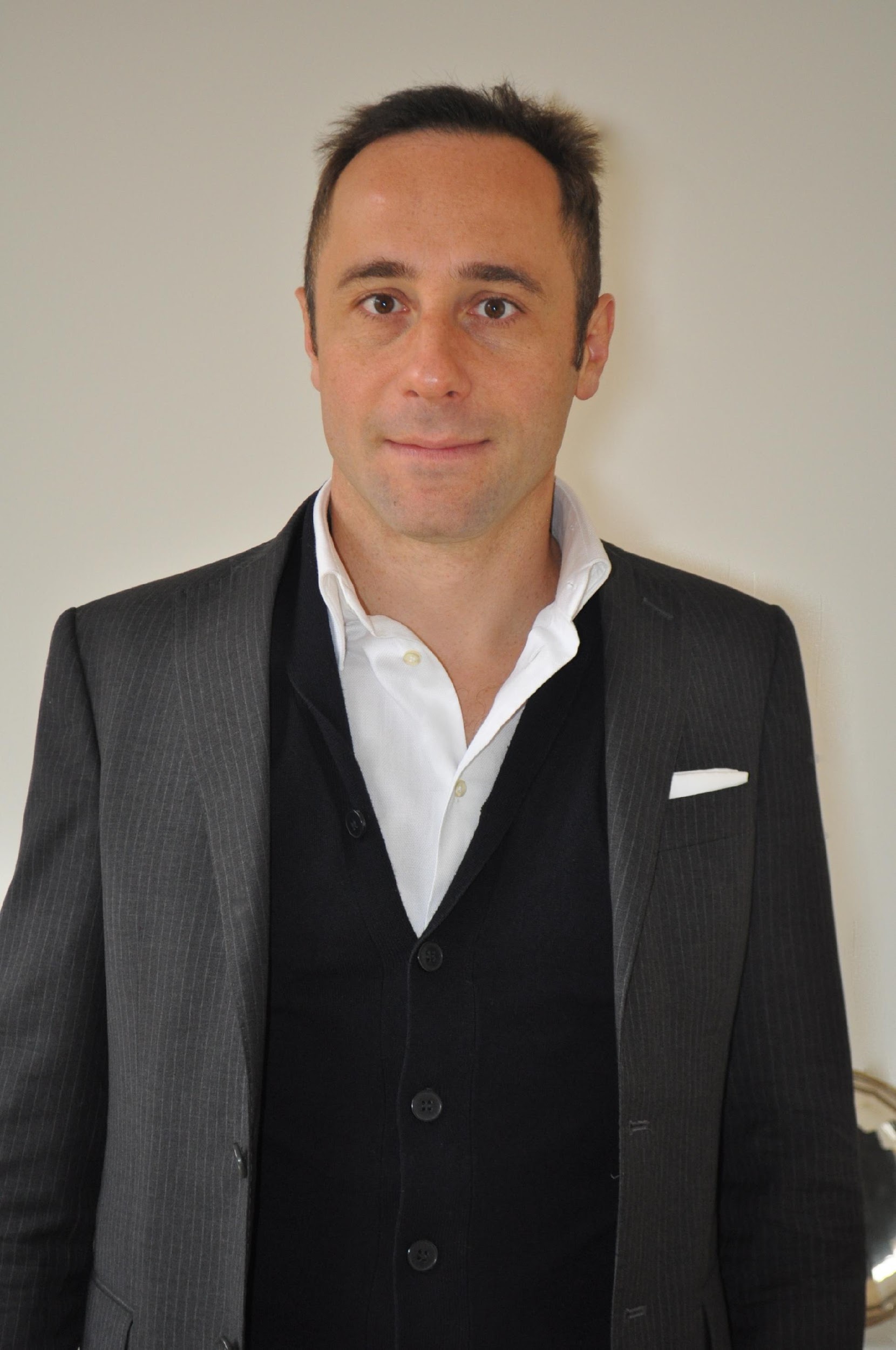 NAME:			Alex DIGESU MD, PhDDATE OF BIRTH:	30.10.72NATIONALITY:	ItalianADDRESS:	1 Lavender Court	St Leonards Road	W13 8QG	LondonTEL :	00442089912331MOBILE :	0044 7799634387EMAIL :	a.digesu@imperial.ac.uk	alex.digesu@imperial.nhs.ukGMC Registration No:				4596297Ordine dei Medici Chirurghi ed Odontoiatri della Provincia di Bari No:					11533Swiss Medical association (FMH)		80930MPS number				53331EDUCATIONUNIVERSITY:			Bari University Medical School, Bari, ItalyQUALIFICATIONS2014:	Associate Professor in Obstetrics & Gynaecology	(Italian Ministry of Health)2014:	Visiting Professor in Obstetrics & Gynaecology, University of Nevada School of Medicine in Las Vegas2012:	Certificate of Subspecialist Accreditation in Urogynaecology	(Royal College of Obstetricians and Gynaecologists)2005:	Post doctorate (PhD) in Oncological, Gynaecological and Geriatric Surgery	(University College, Bari, Italy)2002:	CCST in Obstetrics and Gynaecology	(University College, Bari, Italy)2001:	Accreditation in Urodynamics1999:	Competence in Ultrasound Examination at 20-23 weeks, Royal College of Obstetricians and Gynaecologists1997:	MDAlex Digesu MD, PhD is a Consultant Obstetrician, Gynaecologist & Urogynaecology Subspecialist at Imperial College Healthcare NHS Trust and Honorary Senior Lecturer at the Imperial College, London.He completed his specialist training in Obstetrics & Gynaecology and Reproductive Medicine in Italy at the University of Bari in 2002. In 2005 he achieved his PhD in Oncological, Gynaecological and Geriatric Surgery from the same university. His clinical and academic experience also includes a five years fellowship in Urogynaecology in London at King’s College Hospital and St. Mary’s Hospital and two years subspecialty training in Urogynaecology & reconstructive pelvic floor surgery at Imperial College of London.Since he completed his training, he worked as Obstetrician and Gynaecologist Consultant in several University teaching Hospitals in Italy, Switzerland and UK. In all he has more than 15 years experience in Obstetrics & Gynaecology.Dr Digesu has been accredited by the Royal College of Obstericians and Gynaecologists as a Specialist in Urogynaecology (specialised in treating patients with bladder & bowel problems such as incontinence and uterovaginal prolapse).He has published extensively in this field and he is author of more than 80 articles in peer review journals. In view of his expertise and research he covers important academic duties both nationally & internationally and he is a well-known invited speaker worldwide in national and international conferences. He is the Chairman of the International Urogynecology Association (IUGA) Publication Committee and member of several committees of international medical societies such as International Federation of Gynecology and Obstetrics (FIGO) (pelvic floor medicine and reconstructive surgery committee); International Continence Society (ICS) (educational committee and urodynamics committee), International Urogynaecology Association (urogenital pain special interest group and neurourogynaecology special interest group); British Society of Urogynaecology (BSUG) (sacral neuromodulation steering group) as well as member of the Infection Prevention Committee and the New Interventional Procedures Committee of the Imperial College Healthcare NHS Trust.Dr Digesu is the programme director of the London masterclass in female pelvic anatomy, urogynaecology & reconstructive pelvic surgery and he is a tutor & mentor at several basic and advanced training courses in Europe using cadavers, video demonstrations, live surgery, animal models, simulators as well as pelvic mannequins for clinicians and surgeons who are keen to improve their surgical skills in all areas of urogynaecology and reconstructive pelvic surgery. He also conducts national and international workshops to teach the doctors and midwives how to identify and repair perineal tears after childbirth.Dr Digesu in view of his expertise in female pelvic floor surgery as well as the assessment and management of female pelvic floor dysfunctions acts as an expert witness and consultant for medical legal cases involving postoperative complications related to malpractice and use of meshes for vaginal surgery and urinary incontinence. He is also the reconstructive pelvic floor surgeon member of the major trauma team of Imperial College Healthcare NHS Trust in London.On the light of his clinical and scientific achievements in January 2014 Dr Digesu has been awarded Associate Professor in Obstetrics and Gynaecology by the Italian Ministry of Health. He also works as Visiting Professor at the Department of Obstetrics & Gynecology, University of Nevada School of Medicine in Las Vegas. Dr Digesu carries on his obstetrics & gynaecology private practice in Milan, Lugano and London. He is Italian, married with a French wife and has two children.CLINICAL INTERESTSHis area of expertise is urogynecology, reconstructive pelvic floor surgery, urinary/fecal incontinence, pelvic organ prolapse, chronic pelvic pain, bladder pain syndrome (interstitial cystitis), complications of female pelvic floor surgery, neurourology & neuromodulation including the assessment and management of patients with lower urinary tract symptoms and complex pelvic floor dysfunctions. He offers the full range of conservative, medical and surgical treatments for pelvic floor disorders (prolapse, urinary and fecal incontinence, female sexual dysfunction, chronic pelvic pain) as well as minimally invasive treatment of uterovaginal prolapse using keyhole surgery for those women who would like to preserve their uterus thus avoiding hysterectomy. He is has also received advanced extensive training in vaginal reconstruction following childbirth injuries and has a wide surgical experience in cosmetic vaginal surgery such as labiaplasty, vaginal tightening, female rejuvenation (vaginoplasty). His research studies include assessment and management of patients presenting a broad range of pelvic floor dysfunctions such as overactive bladder syndrome, urinary incontinence, bladder and urogenital pain, urinary and bowel symptoms, urodynamics, 2D/3D ultrasound imaging, MRI imaging of the lower urinary tract and pelvic floor, neurourology, pelvic organ prolapse, child birth injuries, assessment and management of female sexual dysfunction. MEMBER AND/OR CHAIRMEN OF COMMITTEEPublication Committee of the International Urogynecology Association from 2011 (CHAIR)FIGO Task Force on Pelvic Floor Medicine and Reconstructive Surgery from 2010(CO-CHAIR)IUGA Special Interest Group in Urogenital Pain from 2013(CO-CHAIR)Urodynamics Committee of  the International Continence Society (ICS) since 2013 (Board Member)Educational Committee of  the International Continence Society (ICS) since 2013 (Board  Member)Infection Prevention Committee of the Imperial College Healthcare NHS Trust (Board Member)New interventional procedures Committee of the Imperial College Healthcare NHS Trust (Board Member)British Society of Urogynaecology (BSUG) (sacral neuromodulation steering group) (Board Member)MEMBER OF THE EDITORIAL BOARDInternational Urogynecology Journal and Pelvic Floor Dysfunction from 2009Case Reports in Obstetrics and Gynecology since 2012BioMed Research International (formerly titled Journal of Biomedicine and Biotechnology)Advances in Medicine as part of the journal's Obstetrics and Gynecology since 2013Journal of Andrology & Gynaecology  since 2014REFEREE FOR SUBMITTED PAPERS for:Obstetrics and GynecologyAmerican Journal of Obstetrics and GynecologyBritish Journal of Obstetrics and GynecologyJournal of UrologyUrologyEuropean Urology JournalEuropean Journal of Obstetrics and Gynecology and Reproductive BiologyInternational Urogynecology Journal and Pelvic Floor DysfunctionNeurourology and Urodynamics JournalLUTS JournalPUBLICATIONS Sorrentino F, Cartwright R, Digesu GA, Tolton L, Franklin L, Singh A, Greco P, Khullar V. Associations between individual lower urinary tract symptoms and bacteriuria in random urine samples in women. Neurourol Urodyn. 2014 Apr 9. doi: 10.1002/nau.22607. [Epub ahead of print]Zecca C, Digesu GA, Robshaw P, Puccini F, Khullar V, Tubaro A, Gobbi C. Motor and sensory responses after percutaneous tibial nerve stimulation in multiple sclerosis patients with lower urinary tract symptoms treated in daily practice. Eur J Neurol. 2014 Jan 3. doi: 10.1111/ene.12339. [Epub ahead of print]Digesu GA, Derpapas A, Hewett S, Tubaro A, Puccini F, Fernando R, Khullar V. Does the onset or bother of mixed urinary incontinence symptoms help in the urodynamic diagnosis? Eur J Obstet Gynecol Reprod Biol. 2013 Oct 10. doi:pii: S0301-2115(13)00491-0. 10.1016/j.ejogrb.2013.09.036.Zecca C, Digesu GA, Robshaw P, Singh A, El Neil S, Gobbi C. Maintenance percutaneous posterior nerve stimulation for refractory lower urinary tract symptoms in patients with multiple sclerosis. J Urol. 2013 Sep 24. pii: S0022-5347(13)05478-5. doi: 10.1016/j.juro.2013.09.036. [Epub ahead of print]Bhide AA, Digesu GA, Fernando R, Khullar V. Mirabegron - a selective β3-adrenoreceptor agonist for the treatment of overactive bladder. Res Rep Urol. 2012 Jul 16;4:41-45. Review.Digesu GA, Derpapas A, Robshaw P, Vijaya G, Hendricken C, Khullar V. Are the measurements of water-filled and air-charged catheters the same in urodynamics? Int Urogynecol J. 2013 Aug 1. [Epub ahead of print]Digesu GA, Sadenghi P, Sharma S, Puccini F, Tubaro A, Fernando R, Khullar V. The importance of cystoscopy and bladder biopsy in women with refractory overactive bladder: the urogynaecologist's point of view? Eur J Obstet Gynecol Reprod Biol. 2013 Jun 29. doi:pii: S0301-2115(13)00260-1. 10.1016/j.ejogrb.2013.05.027. Elneil S, Abtahi B, Helal M, Digesu A, Gonzales G. Optimizing the Duration of Assessment of Stage-1 Sacral Neuromodulation in Nonobstructive Chronic Urinary Retention. Neuromodulation. 2013 Apr 19. doi: 10.1111/ner.12017. [Epub ahead of print]Bhide AA, Puccini F, Khullar V, Elneil S, Digesu GA. Botulinum neurotoxin type A injection of the pelvic floor muscle in pain due to spasticity: a review of the current literature. Int Urogynecol J. 2013 Jan 12. [Epub ahead of print]Bhide AA, Cartwright R, Khullar V, Digesu GA. Biomarkers in overactive bladder. Int Urogynecol J. 2013 Jul;24(7):1065-72. doi: 10.1007/s00192-012-2027-1. Epub 2013 Jan 12.Derpapas A, Digesu GA, Hamady M, Gallo P, Dell'utri C, Vijaya G, Khullar V. Prevalence of pubovisceral muscle avulsion in a general gynecology cohort: A computed tomography (CT) study. Neurourol Urodyn. 2012 Oct 25. doi: 10.1002/nau.22307. [Epub ahead of print]Derpapas A, Digesu GA, Vijaya G, Fernando R, Khullar V. Real-time in vivo assessment of levator ani muscle deformation in women. Eur J Obstet Gynecol Reprod Biol. 2012 Aug 28. [Epub ahead of print]A Tubaro A, Puccini F, De Nunzio C, Digesu GA, Elneil S, Gobbi C, Khullar V. The Treatment of Lower Urinary Tract Symptoms in Patients With Multiple Sclerosis: A Systematic Review. Curr Urol Rep. 2012 Oct;13(5):335-42.Digesu GA, Verdi E, Cardozo L, Olivieri L, Khullar V, Colli E. A Phase IIb, multi-centre, double blind, randomised, placebo controlled, parallel-group study to determine the effect of elocalcitol in women with overactive bladder and idiopathic detrusor overactivity. Urology 2012 2012 Jul;80(1):48-54. Epub 2012 May 23Digesu GA, Hewett S, Derpapas A, Vijaya G, Fernando R, Khullar V. Does the onset or bother of mixed urinary incontinence symptoms help in the urodynamic diagnosis? Eur J Obstet Gynecol Reprod Biol. 2012 Sept [Epub ahead of print]Vijaya G, Digesu GA, Derpapas A, Panayi DC, Fernando R, Khullar V. Changes in detrusor muscle oxygenation during detrusor overactivity contractions. Eur J Obstet Gynecol Reprod Biol. 2012 Jul;163(1):104-7. Epub 2012 Apr 23.Dell'utri C, Digesu GA, Bhide A, Khullar V. Fesoterodine in randomised clinical trials: an updated systematic clinical review of efficacy and safety. Int Urogynecol J Pelvic Floor Dysfunct. 2012 Mar 13. [Epub ahead of print]Bhide AA, Digesu GA, Fernando R, Khullar V. Use of mirabegron in treating overactive bladder. Int Urogynecol J Pelvic Floor Dysfunct. 2012 Mar 13. [Epub ahead of print]Digesu GA, Calandrini N, Derpapas A, Gallo P, Ahmed S, Khullar V. Intraobserver and interobserver reliability of the three-dimensional ultrasound imaging of female urethral sphincter using a translabial technique. Int Urogynecol J Pelvic Floor Dysfunct.2012; 23:1063-1068.Derpapas A, Ahmed S, Vijaya G, Digesu GA, Regan L, Fernando R, Khullar V. Racial differences in female urethral morphology and levator hiatal dimensions: An ultrasound study. Neurourol Urodyn. 2012 Apr;31(4):502-7. doi: 10.1002/nau.21181. Epub 2011 Dec 20.Digesu GA, Derpapas A, Khullar V. Comment on Kirby et al.: Preoperative voiding detrusor pressures do not predict stress incontinence surgery outcomes. Int Urogynecol J Pelvic Floor Dysfunct.  2012 Mar;23(3):379-80; author reply 381-2. Epub 2011 Dec 1.Nojomi M, Digesu GA, Khullar V, Morovatdar N, Haghighi L, Alirezaei M, Swift S. Validation of Persian version of the Prolapse Quality-of-Life questionnaire (P-QOL). Int Urogynecol J Pelvic Floor Dysfunct.  2012 Feb;23(2):229-33. Epub 2011 Aug 17.Vijaya G, Digesu GA, Derpapas A, Hendricken C, Fernando R, Khullar V. Antimuscarinic effects on current perception threshold: A prospective placebo control study. Neurourol Urodyn. 2012 Jan;31(1):75-9. doi: 10.1002/nau.21194. Epub 2011 Oct 28.Gobbi C, Digesu GA, Khullar V, El Neil S, Caccia G, Zecca C. Percutaneous posterior tibial nerve stimulation as an effective treatment of refractory lower urinary tract symptoms in patients with multiple sclerosis: preliminary data from a multicentre, prospective, open label trial. Mult Scler. 2011 Dec;17(12):1514-9. Epub 2011 Jul 14.Derpapas A, Digesu GA, Fernando R, Khullar V. Imaging in urogynaecology. Int Urogynecol J Pelvic Floor Dysfunct.  Nov;22(11):1345-56. Epub 2011 May 28.Calandrini N, Digesu GA, Khullar V. Re: Wieczorek AP, et al. "3-D high-frequency endovaginal ultrasound of female urethral complex and assessment of inter-observer reliability." Eur J Radiol 2010 Oct 20 [Epub ahead of print]. Eur J Radiol. 2011 Mar 30Panayi DC, Khullar V, Digesu GA, Spiteri M, Hendricken C, Fernando R. Rectal distension: The effect on bladder function. Neurourol Urodyn. 2011 Mar;30(3):344-7.Digesu GA, Panayi D, Hendricken C, Camarata M, Fernando R, Khullar V. Women's perspective of botulinum toxin treatment for overactive bladder symptoms. Int Urogynecol J Pelvic Floor Dysfunct.  2011 Apr;22(4):425-31. Epub 2010 Nov 24.Vijaya G, Digesu GA, Khullar V. Is there a role for synthetic meshes or biological grafts in vaginal prolapse surgery? Womens Health (Lond Engl). 2010 Sep;6(5):631-3.Panayi DC, Digesu GA, Tekkis P, Fernando R, Khullar V. Ultrasound measurement of vaginal wall thickness: a novel and reliable technique. Int Urogynecol J Pelvic Floor Dysfunct. 2010 Oct;21(10):1265-70. Epub 2010 May 26.Digesu GA, Panayi D, Kundi N, Tekkis P, Fernando R, Khullar V.Validity of the Rome III Criteria in assessing constipation in women. Int Urogynecol J Pelvic Floor Dysfunct. 2010 Oct;21(10):1185-93. Epub 2010 May 21.Derpapas A, Digesu GA, Panayi D, Vale J, Khullar V. A persistent bladder erosion with ureteric involvement following mesh augmented repair of cystocele. Am J Obstet Gynecol. 2010 Jun;202(6):e5-7.Svihrova V, Digesu GA, Svihra J, Hudeckova H, Kliment J, Swift S.  Validation of the Slovakian version of the P-QOL questionnaire. Int Urogynecol J Pelvic Floor Dysfunct. 2010 Jan;21(1):53-61. Epub 2009 Sep 11.Panayi DC, Khullar V, Digesu GA, Hendricken C, Fernando R, Tekkis P. Is ultrasound estimation of bladder weight a useful tool in the assessment of patients with lower urinary tract symptoms? Int Urogynecol J Pelvic Floor Dysfunct. 2009 Dec;20(12):1445-9.Digesu GA, Hendricken C, Fernando R, Khullar V. Do Women With Pure Stress Urinary Incontinence Need Urodynamics? Urology  2009 Aug;74(2):278-81. Epub 2009 Jun 10.Digesu GA, Athanasiou S, Cardozo L, Hill S, Khullar V. Validation of the pelvic organ prolapse quantification (POP-Q) system in left lateral position. International Urogynecology Journal and Pelvic Floor Dysfunction. 2009 Aug;20(8):979-83. Epub 2009 Apr 22.Salvatore S, Athanasiou S, Digesu GA, Soligo M, Sotiropoulou M, Serati M, Antsaklis A, Milani R. Identification of risk factors for genital prolapse recurrence. Neurourology and Urodynamics 2009;28(4):301-4.Panayi DC, Duckett J, Digesu GA, Camarata M, Basu M, Khullar V. Pre-operative opening detrusor pressure is predictive of detrusor overactivity following TVT in patients with pre-operative mixed urinary incontinence. Neurourology and Urodynamics. 2008 Dec 16;28(1):82-85. Digesu GA, Khullar V, Candiani M. Re: Urodynamic Measures Do Not Predict Stress Continence Outcomes After Surgery for Stress Urinary Incontinence in Selected Women C. W. Nager, M. FitzGerald, S. R. Kraus, T. C. Chai, H. Zyczynski, L. Sirls, G. E. Lemack, L. K. Lloyd, H. J. Litman, A. M. Stoddard, J. Baker and W. Steers for the Urinary Incontinence Treatment NetworkJ Urol 2008; 179: 1470-1474.  Journal of Urology 2009 Jan;181(1):415-6; author reply 416-7. Epub 2008 Nov 18Digesu GA, Robinson D, Cardozo L, Khullar V. Three-dimensional ultrasound of the urethral sphincter predicts continence surgery outcome. Neurourology and Urodynamics 2009;28(1):90-4.Digesu GA, Khullar V. Re: Michael Mitterberger, Germar-Michael Pinggera, Rainer Marksteiner et al. Adult Stem Cell Therapy of Female Stress Urinary Incontinence. Eur Urol 2008;53:169-75. European Urology Journal 2009 Jan;55(1):e23-4. Epub 2008 Apr 15.Digesu GA, Khullar V, Cardozo L, Robinson D. Inter-observer reliability of digital vaginal examination using a four-grade scale in different patient positions. International Urogynecology Journal and Pelvic Floor Dysfunction 2008 Sep;19(9):1303-7.Digesu GA, Basra R, Khullar V, Hendriken C, Camarata M, Kelleher C. Bladder sensations during filling cystometry are different according to urodynamic diagnosis. Neurourology and Urodynamics  2009;28(3):191-6.Digesu GA, Hendriken C, Fernando R, Khullar V. Do women with pure urinary stress incontinence need urodynamics prior to continence surgery? International Urogynecology Journal and Pelvic Floor Dysfunction under review 2007Salvatore S, Serati M, Digesu GA, Triacca P, Uccella S, Khullar V, Bolis P. Efficacy of tolterodine in relation to different urodynamic findings of detrusor overactivity. International Urogynecology Journal and Pelvic Floor Dysfunction 2008 May;19(5):701-4.Digesu GA, Khullar V, Panayi D, Calandrini M, Gannon M, Nicolini U. Should we explain lower urinary tract symptoms to patients? Neurourology and Urodynamics 2007 Oct 17;27(5):368-371.Digesu GA, Khullar V. ‘Re: Questionnaires to assess urinary and anal incontinence: review and recommendations: K. N. Avery, J. L. Bosch, M. Gotoh, M. Naughton, S. Jackson, S. C. Radley, L. Valiquette, J. Batista and J. L. Donovan. J Urol., 2007; 177: 39-49.’ The Journal of Urology. 2007, Sept. 178(3): 1123-4.Colli E., Digesu GA, Olivieri L. ‘Overactive bladder treatments in early phase clinical trials.’ Expert Opinion on Investigational Drugs. 2007, July. 16(7): 999-1007. Review.Salvatore S., Serati M., Khullar V., Ghezzi F., Triacca P., Digesu GA, Beretta P., Bolis P. F. ‘Opening vesical pressure: a new test to discriminate urethral sphincter deficiency?’ International Urogynecology Journal and Pelvic Floor Dysfunction.  2008 May;19(5):701-4.Digesu GA, Salvatore S, Fernando R, Khullar V. ‘Mixed urinary symptoms: What are the urodynamic findings?’ Neurourology and Urodynamics 2007 Oct 17;27(5):372-375.Digesu GA, Salvatore S., Chaliha C., Athanasiou S., Milani R., Khullar V. ‘Do overactive bladder symptoms improve after repair of anterior vaginal wall prolapse?’ International Urogynecology Journal incl. Pelvic Floor Dysfunction 2007 Dec;18(12):1439-43.Athanasiou S., Chaliha C., Digesu GA, Sotiropoulou M., Georgoulias N., Khullar V., Antsaklis A. ‘The effects of duloxetine on urethral function and sphincter morphology.’ International Urogynecology Journal incl. Pelvic Floor Dysfunction. 2007, July. 18(7): 763-767.Digesu GA, Chaliha C., Khullar V., Salvatore S., Milani R., Cacciapuoti C., Athanasiou S. ‘The relationship of urethral resistance pressure and pressure flow parameters in women with lower urinary tract symptoms.’ International Urogynecology Journal incl. Pelvic Floor Dysfunction. 2007, May. 18(5): 493-497.Chaliha C., Khalid U., Campagna L., Digesu GA, Ajay B., Khullar V. ‘SIS graft for anterior vaginal wall prolapse repair – a case-controlled study.’ International Urogynecology Journal incl. Pelvic Floor Dysfunction. 2006, Oct. 17(5): 492-497.Digesu GA, Athanasiou S., Chaliha C, Stylianos M., Salvatore S., Khullar V., Selvaggi L. ‘Urethral retro-resistance pressure and urodynamic diagnoses in women with lower urinary tract symptoms.’ BJOG. 2006, Jan. 113(1): 34-8.Chaliha C., Digesu GA, Salvatore S., Khullar V. ‘Changes in urethral resistance in the presence of detrusor activity.’ International Urogynecology Journal incl. Pelvic Floor Dysfunction. 2006, May. 17(3): 215-8.Digesu GA, Chaliha C., Salvatore S., Hutchings A., Khullar V. ‘The relationship of vaginal prolapse severity to symptoms and quality of life.’ BJOG. 2005, Jul. 112(7): 971-6.Digesu GA, Khullar V., Cardozo L., Robinson D., Salvatore S. ‘P-QOL: a validated questionnaire to assess the symptoms and quality of life of women with urogenital prolapse.’ International Urogynecology Journal incl. Pelvic Floor Dysfunction. 2005, June. 16(3): 176-81.Chaliha C., Digesu GA, Hutchings A., Khullar V. ‘Changes in urethral function with bladder filling in the presence of urodynamic stress incontinence and detrusor overactivity.’ American Journal of Obstetrics and Gynecology. 2005, Jan. 192(1): 60-5.Digesu GA, Khullar V., Cardozo L., Sethna F., Salvatore S. ‘Preoperative pressure-flow studies: useful variables to predict the outcome of continence surgery.’ British Journal of Urology International. 2004, Dec. 94(9): 1296-9.Digesu GA, Khullar V., Cardozo L., Salvatore S. ‘The open bladder neck: a significant finding?’ International Urogynecology Journal incl. Pelvic Floor Dysfunction. 2004, Oct. 15(5): 336-9.Chaliha, C., Digesu GA, Hutchings A., Soligo M., Khullar V. ‘Caesarean section is protective against stress urinary incontinence: an analysis of women with multiple deliveries.’ BJOG. 2004, Jul. 111(7): 754-5.Digesu GA, Khullar V., Selvaggi L., Hutchings A., Nardo L. G., Milani R. ‘A case of laparoscopic uterosacral ligaments plication: a new conservative approach to uterine prolapse?’ European Journal of Obstetrics & Gynecology and Reproductive Biology.  2004, May 10. 114 (1): 112-115.Robinson D., Toozs-Hobson P., Cardozo L., Digesu GA ‘Correlating structure and function: three-dimensional ultrasound of the urethral sphincter.’ Ultrasound in Obstetrics and Gynecology. 2004, Feb. 25. 23(3): 272-6.Digesu GA, Bombieri L., Hutchings A., Khullar V., and Freeman R. ‘Effects of Burch colposuspension on the relative positions of the bladder neck to the levator ani muscle: An observational study that used magnetic resonance imaging.’ American Journal of Obstetrics and Gynecology. 2004, March. 190(3): 614-19.Digesu G.A., Hutchings A., Salvatore S., Selvaggi L., Milani R., Khullar V. ‘Pressure flow study: A useful diagnostic test of female lower urinary tract symptoms.’ Neurourology and Urodynamics. 2004. 23(2): 104-8.Soligo M., Salvatore S., Milani R., Lalia M., Malberti S., Digesu GA, Mariani S. ‘Double incontinence in urogynecologic practice: A new insight.’ American Journal of Obstetrics and Gynecology. 2003, Aug. 189(2): 438-43.Cormio G., Di Fazio F., Digesu GA, Scioscia M., Carriero C., Loverro G., Selvaggi L. ‘Ultra short-term antimicrobial prophylaxis in patients undergoing surgery for gynaecologic cancer.’ European Journal of Gynaecol Oncol. 2003. 24(1): 63-6.Digesu GA, Hutchings A., Salvatore S., Selvaggi L., Khullar V. ‘Reproducibility and reliability of pressure flow parameters in women.’ BJOG 2003. 110(8): 774-6.Digesu GA, Khullar V, Cardozo L, Salvatore S. ‘Overactive bladder symptoms: Do we need urodynamics?’ Neurourology and Urodynamics. 2003. 22(2): 105-8.Digesu GA, Santamato S., Khullar V., Santillo V., Digesu A., Cormio G., Loverro G., Selvaggi L. ‘Validation of an Italian version of the prolapse quality of life questionnaire.’ European Journal of Obstetrics and Gynecology and Reproductive Biology. 2003, Feb. 10. 106(2): 184-92.Cormio G., Di Fazio F., Lorusso F., Digesu GA, Cacciapuoti C., Loverro G., Nappi L., Selvaggi L. ‘Antimicrobial prophylaxis in laparotomic gynecologic surgery: a prospective randomized study comparing amoxicillin-clavulanic acid with cefazolin.’ Journal of Chemotherapy. 2002, Dec. 14(6): 618-22.Cormio G., Putignano G., Digesu GA, Caradonna F., Cramarossa D., Loverro G., Selvaggi L. ‘Panniculectomy in gynecologic surgery.’ Journal of Gynecologic Surgery. 2002. 18(4): 145-148.Nardo L. G., Buckett W. M., White D., Digesu GA, Franks S., Khullar V. “Three-dimensional assessment of ultrasound features in women with clomiphene citrate-resistant polycystic ovarian syndrome (PCOS): ovarian stromal volume does not correlate with biochemical indices.’ Human Reproduction 2002, Apr. 17(4): 1052-5.Cormio G., Cormio L., Digesu GA, Loverro G., Selvaggi L.. ‘Calyceal rupture and perirenal urinoma as a presenting sign of recurrent ovarian cancer.’ Gynecologic Oncology.2001, Nov. 83(1): 415-417.Cormio G., DiVagno G., Digesu GA, Mastroianni M., Melilli GA, Vimercati A., Putignano G., Loverro G., Selvaggi L. ‘Primary peritoneal carcinoma: a report of twelve cases and a review of the literature.’ Gynecologic and Obstetric Investigation. 2000. 50(3): 203-6.Carriero C., Ceci O., Melilli GA, Fanelli M., Nappi L., Digesu GA, Ferreri R. ‘Socio-demographic factors and indications in second trimester voluntary abortion.’ Panminerva Medica. 2000, Mar, 42(1): 33-7.Carriero C., Nappi L., Melilli GA, Digesu GA, Cormio G., Di Vagno G., Ferreri R. ‘Prognostic factors and selective use of vaginal hysterectomy in early stage endometrial carcinoma.’ European Journal of Gynaecological Oncology. 1999. 20(5-6): 408-11.Vimercati A., Greco P., Melilli GA, Pansini M. V, Digesu GA, Lotesoriere V., Loverro G., Selvaggi L. ‘Esame flussimetrico intra-tumorale nel carcinoma endometriale.’ Minerva Ginecologica 1999. 51(9): 313-7.Cormio G., DiVagno G., Melilli GA, Cazzolla A., Digesu GA, Carriero C., Cramarossa D., Loverro G., Selvaggi L.. ‘Hypersensitivity reactions in ovarian cancer patients receiving Paclitaxel.’ Journal of Chemotherapy.1999, Oct. 11(5): 407-409.Cormio G., DiVagno G., Cazzolla A, Bettocchi S., Digesu GA, Loverro G., Selvaggi L. ‘Surgical treatment of recurrent ovarian cancer: report of 21 cases and a review of the literature.’ European Journal of Obstetrics and Gynecology and Reproductive Biology. 1999, Oct. 86(2): 185-188.Digesu GA, Cormio G., DiVagno G., Melilli GA, Renzulli G., Selvaggi L.. ‘Pure lipoma of the uterus in association with endometrial carinoma.’ European Journal of Obstetrics and Gynecology and Reproductive Biology. 1998, Oct. 80(2): 199-200.DiVagno G., Cormio G., Loverro G., Melilli GA, Digesu G. A, Selvaggi L. ‘Prolonged survival of stage IV malignant mixed mullerian tumor of the ovary after Carboplatin, Mesna, Ifosfamide and Cis-Platin chemotherapy: case report.’ Journal of Chemotherapy. 1998. 10(5): 418-421.Simonetti C., Di Vagno G., Cazzolla A., Melilli G., Digesu GA, Cormio G., Selvaggi L. ‘A case of Leydig cell virilizing tumor of the ovary.’ Minerva Ginecologica. 1998, Dec. 50(12): 545-7.Melilli G. A, Digesu G. A, Loizzi V., Vimercati A., Cormio G.. ‘Ritenzione urinaria acuta da mioma uterino: descrizione di un caso.’ Rivista di Ostetricia e di Ginecologia. 1998. XI(2): 77-78.Melilli GA, Digesu G. A, Loizzi V., Digesu A., Carriero C., Corsano P., Ferreri R. ‘Esperienza clinica sui sarcomi uterini.’ Minerva Ginecologica. 1998. 50(7-8): 291-295.Melilli G. A, Di Vagno G., Ferreri R., Digesu G. A, Milillo F., Cormio G., Cazzolla A., Vimercati A. ‘Carcinosarcoma dell’utero: nostra esperienza.’ Giornale Italiano di Oncologia. no.2/1998.Melilli GA, Di Vagno G., Di Gesu A., Cormio G., Cazzolla A., Digesu GA, Simonetti C. ‘Sarcoma of the endometrial stroma.’ Minerva Ginecologica. 1998, Dec. 50(12): 523-6.Chiechi L. M, Lobascio A., Ceci O., Carriero C., Digesu GA, Loizzi P. ‘Macrosomia fetale: un rischio materno.’ Giornale Italiano di Ostetricia e Ginecologia. 1996. 6: 355-358.Tartagni M., Digesu G. A, Nicastri P. L., and Loizzi P. ‘Neoplastic association of leiomyoma, bizarre leiomyoma and leiomyosarcoma uteri. case report.’ European Journal of Gynaecological Oncology. 1994. 15(4): 375-379.INVITED SPEAKER/TUTORNATIONAL / INTERNATIONAL MEETINGS & COURSES:44th International Continence Society (ICS) Meeting. Rio de Janeiro 26 – 29th August 2013. Title of lecture: “PTNS: Managing complex pelvic floor disorders”.Santiago de Chile. October 17th 2014. Title of lecture: “Pelvic pain. Scope of the problem, epidemiology, QoL”.Santiago de Chile. October 17th 2014. Title of lecture: “Differencial diagnosis of pelvic pain in women”.Santiago de Chile. October 17th 2014. Title of lecture: “Treatment alternatives in pelvic pain pathologies. multidisciplinary approach”.Santiago de Chile. October 18th 2014. Title of lecture: “Occult stress urinary incontinence. How do I treat it”.RIABILITAZIONE DELLE FUNZIONI. AUTONOME: DALLA VESCICA IPERATTIVA AL DEFICIT ERETTIVO. IX Corso internazionale teorico-pratico “Il team interdisciplinare del pavimento pelvico”. Incontinenza urinaria maschile femminile, il dolore vescicale, disturbi della sessualità maschile e femminile, infezioni vie urinarie, la stipsi. Milan 3 – 4th October 2014. Title of lecture: “Urinary stress incontinence: when and how to perform a continence surgery”American Urogynecology Society (AUGS) and International Urogynaecology Association (IUGA) Joint Meeting. Washington DC 22 – 26 July, 2014. Title of lecture: “Neurourogynaecology conditions and how to investigate them”.38th International Urogynaecology Association (IUGA) Meeting. Dublin May 28 – June 1, 2013. Title of lecture: “Sacral Neuromodulation for intractable overactive bladder”.38th International Urogynaecology Association (IUGA) Meeting. Dublin May 28 – June 1, 2013. Title of lecture: “Complex pelvic floor disorders”.43rd International Continence Society (ICS) Meeting. Barcelona 26 – 29th August 2013. Title of lecture: “Complex pelvic floor disorders”.Urogenital pain meeting. 18th January 2013, The Royal Society of Medicine, London. Title of lecture: ‘Classification of pelvic pain syndromes: ESSIC, EAU< AUA, IPPS, ICS and IUGA systems’.42nd International Continence Society (ICS) Meeting. 15-19th October 2012, Beijing. Title of lecture: ‘Neurological dysfunction of the pelvic floor’.42nd International Continence Society (ICS) Meeting. 15-19th October 2012, Beijing. Title of lecture: ‘Percutaneous tibial nerve stimulation in neurological patients.XX FIGO World Congress of Gynecology and Obstetrics. Rome 7-12 October 2012. “The FIGO assessment scoring system (FASS): validity and reliability”.37th International Urogynaecology Association (IUGA) Meeting. Brisbane 4-8th September 2012. Title of lecture: “Sacral Neuromodulation for intractable overactive bladder”.15th World Congress of Gynecological Endocrinology. Florence 7-10th March, 2012. Title of lecture: “Urogenital Effects of estrogen therapies”.4th European Society of Urogynaecology Annual Meeting. 08th-10th December 2011,Melia Sitges, Spain. Title of lecture: “Prolapse and stress incontinence”IV International Meeting on Pelvic Floor Dysfunction. 18th-19th November 2011, Milan. Title of lecture: “Sexual dysfunction after pelvic organ prolapse surgery”Joint RCOG/BSUG Meeting. 08th-09th November 2011, London. Title of lecture: “Percutaneous tibial nerve stimulation”II International Conference European Society of Young Surgeons. 13th– 16th October 2011 Naples. Workshop on OASIS repair.II International Conference European Society of Young Surgeons. 13th– 16th October 2011 Naples. Title of lecture: ‘Reconstructive Pelvic Floor Surgery’.41st International Continence Society (ICS) Meeting. 29th August – 02nd September 2011, Glasgow. Title of lecture: ‘Neurological dysfunction of the pelvic floor’.41st International Continence Society (ICS) Meeting. 29th August – 02nd September 2011, Glasgow. Title of lecture: ‘Percutaneous tibial nerve stimulation in neurological patients.36st International Urogynecology Association (IUGA) Meeting. 28th June – 02nd July 2011, Lisbon. Title of lecture: ‘Neurological dysfunction of the pelvic floor’.First International Course for Italian residents in Gynaecology, Urology, Physical and Rehabilitation Medicine. Urinary incontinence and pelvic organ prolapsed: a challengefor today and tomorrow. Rome, 14-15 April 2011. Title of lecture: ‘Urinary incontinence after childbirth.’19th Portuguese Congress of Obstetrics and Gynecology. Pregnancy, Delivery and Dysfunction of the Pelvic Floor. Oporto 16-19th March. Title of lecture: ‘Caesarean section on demand: is it acceptable?’Sclerosi multipla: attuali e future terapie. Giovedì, 16 dicembre 2010 Aula Magna - sede Civico Ospedale Regionale di Lugano. Title of lecture: Trattamento dei disturbi urologici.European Urogynaecology Asssociation Meeting (EUGA). Leading Lights in Urogynaecology. December 11th – 13th 2008, Budapest. Title of lecture: ‘Epidemiology of Pelvic Floor dysfunction after Pregnancy’ Quarte giornate Algheresi di Ginecologia ed Ostetricia. Hotel Catalunja, Sassari (Alghero), Sardinia, Italy, 12–14 October 2006. Title of lecture: ‘Vantaggi e limiti della diagnostica urodinamica.’XXX Congresso Nazionale Società Italiana di Urodinamica (SIUD). Università San Tommaso, Rome, Italy 27–30 September 2006. Title of lecture: ‘Incontinenza urinaria: terapia farmacologica.’Tradizione ed innovazione in chirurgia ginecologica. Sheraton Nicolaus Hotel,  Bari, Italy 21 September 2006. Title of lecture: ‘Chirurgia dell’incontinenza di tipo III.’Accreditation Urodynamic Course for Certificate of Competence in Urodynamic.  Academic Department of Obstetrics and Gynaecology. St. Mary’s Hospital London. Mint Wing. Norfolk Place, London,UK. 12–15th June 2006. Speaker and tutor. Title of lecture: ‘Ambulatory Urodynamics.’Corso SIUD ‘Eccessi e difetti delle funzioni perineali.’ Hotel Palace, Bari, Italy, 9-10 June 2006. Title of lecture: ‘Chirurgia pelvica nella donna: alterazioni anatomo funzionali.’Stage Chirurgico di Uroginecologia e Patologia del Pavimento Pelvico. Ospedale Bassini, Cinisello Balsamo (MI) – Azienda Ospedaliera San Gerardo Monza Università Milano Bicocca, Monza, Italy, 22-26 May 2006.Incontro Nazionale di Aggiornamento (ART) 2006. X Meeting della sezione di riabilitazione perineale della SIMFER. Disfunzioni Vescica-Sfintero-Perineali:Diagnosi, prevenzione, riabilitazione, nursing. Riccione, Italy, 25-27 May 2006. Title of lecture: ‘Disfunzioni sessuali femminili: basi anatomiche e fisiopatologiche.’Stage Chirurgico di Uroginecologia e Patologia del Pavimento Pelvico. Ospedale Bassini, Cinisello Balsamo (MI) – Azienda Ospedaliera San Gerardo Monza Università Milano Bicocca, Monza, Italy, 20-21 March 2006.Progetto Educazionale Nazionale in Uroginecologi della Societa Interdisciplinare del Pavimento Pelvico (SIPP). I Disordini del Pavimento Pelvico: il percorso clinico dai sintomi al trattamento. Ospedale Bassini, Cinisello Balsamo (MI), Italy, 8th October 2004. Titles of lectures:‘Urodinamica’ ‘Outcome e Qualità di vita: Strumenti e criteri di misura.’VII Congresso Nazionale AISTOM, V Congresso Nazionale FINCO, IV Congresso Nazionale. “Dalla Terapia all’Alimentazione…Tutto cio che ruota interno al pianeta stomia.’ Bari, Italy, 24-25 September 2004. Hotel Sheraton, Bari. Title of lecture: ‘Diagnosi Strumentale.’2° Corso Chirurgico Didattico SIPP. Societa’ interdisciplinare del pavimento pelvico. I Muscoli e le Fasce del Pavimento Pelvico: dalla rieducazione alla  chirurgia ricostruttiva. Ospedale Bassini, Cinisello Balsamo (MI), Italy, 14-17 September 2003. Title of lecture: ‘Materiale protesico in uroginecologia.’Incontri Nazionali di Aggiornamento 2003. IX Meeting della sezione di riabilitazione perineale della SIMFER. Disfunzioni Vescica-Sfintero-Perineali: Diagnosi, prevenzione, riabilitazione, nursing. Riccione, Italy, 8-10 May 2003. Title of lecture: ‘Attualità di farmacoterapia nelle disfunzioni vescica-sfinteriche.’ESGE Export Meeting on Pelvic Floor Disorders. Hilton Hotel, Barcelona, Spain, 28-30 November 2002. Titles of lectures:‘Why SIS? Literature review to position the rationale of using SIS.’ 	Session 4: Native versus non-native tissue in reconstructive procedures.‘Pro the use of biological implants.’ 	Session 4: Native versus non-native tissue in reconstructive procedures.‘How to use SIS? A documented approach of using SIS.’	Symposium COOK: SIS use for pelvic floor repair.XXVI Congresso Nazionale S.I.U.D. Hilton Sorrento Palace, Sorrento, Italy, 24-26 October 2002.Multinational Meeting on Pelvic Floor Disorders. Cernobbio, Villa Erba (CO), Italy, 13-15 June 2002. Chairs: L. Cardozo, R. Milani, B. Shull. Title of lecture: ‘Mode of delivery and effects on pelvic floor.’Certificate in Urodynamics course. Department of Reproductive Science and Medicine. Academic Department of Obstetrics and Gynaecology. Mint Wing Imperial College of Science, Technology and Medicine, St. Mary’s Campus, London. 21-24 January 2002.Corso Chirurgico Didattico SIPP. Societa’ Interdisciplinare del Pavimento Pelvico. I Muscoli e le Fasce del Pavimento Pelvico: dalla rieducazione alla  chirurgia ricostruttiva. Ospedale Bassini, Cinisello Balsamo (MI), Italy, 10-12 December 2001. Title of lecture: ‘Materiale protesico nella Chirurgia del pavimento pelvico.’RUGS Meeting. BMA House, Tavistock Square, London, UK, 22 November 2001. Title of lecture: ‘Collagen mesh for repair of the anterior vaginal wall.’TEACHING EXPERIENCEDr Digesu has considerable experience teaching medical students, nurses, and midwives, junior doctors and surgeons.Dr Digesu participates in training other doctors in urodynamics, female pelvic floor anatomy, pelvic organ prolapse surgery, anti-incontinence surgery (both urinary and fecal), post child birth anal sphincter injury repair as tutor and speaker in certificate of competence course in UK and Europe.As part of his role in the Urogynaecology Unit at St. Mary’s Hospital he supervises research fellows and B.Sc. project students.Dr Digesu is the Director of the Imperial College Masterclass in female Pelvic Anatomy, Urogynaecology & Reconstructive Pelvic Surgery on fresh frozen cadavers. This International course is designed for clinicians and surgeons who would like to advance their knowledge of female pelvic anatomy and their surgical skills in all areas of urogynaecology and reconstructive pelvic surgery.MANAGEMENT & MEETING COORDINATION EXPERIENCE:In his current position Dr Digesu has developed various protocols for the management of urogynaecology patients. These include protocols on catheter care, urodynamics investigation, the treatment of urinary and fecal incontinence, as well as management of postoperative complications of prolapse and/or anti-incontinence surgery. In his surgical practice he follows evidence-based protocols and he uses empirically supported techniques in particular, this applies to the practice of the latest minimally invasive, techniques for the treatment of incontinence which he has used only in the remit of research trials.Dr Digesu has organised national and international meetings in both general gynaecology and urogynaecology.Dr Digesu has set up Urodynamics and Urogynaecology Unit in both Italy and Switzerland.Dr Digesu has been involved in the organization and management of meetings and liason with speakers in both Italy and Switzerland.Dr Digesu has worked in several tertiary units, where evidence-based practice is exercised. This includes adhering to evidence-based protocols on the delivery suite and operating theatre.Dr Digesu has been involved as tutor in live urogynaecological surgery course at St Mary’s Hospital.NON-PROFESSIONAL INTERESTS:Dr Digesu enjoys teaching (female pelvic floor anatomy and surgery), sailing, travelling, theatre, art, gardening as well as eating and cooking fine Italian food. I also enjoys ‘action sports,’ being a keen diver and skier, and has participated in numerous sailing races. His favourite hobby is spending as much time as possible with his children and his wife.